 Formation initiale à l’approche neurolinguistique (ANL)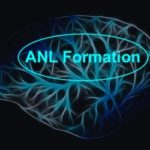 Conception motivante et efficace de l’apprentissage du français langue étrangèreNOM : Prénom : Adresse : CP/Ville :  Numéro de téléphone :Mail : □ Formateur    □ Coordinateur   □ Autre : Si vous enseignezVolume horaire de votre enseignement : Domaines (ex : FLE, FOU) : Public(s) (ex : adulte, adolescent) : Niveau(x) (ex : A2) : Si vous faites de la recherche,Quel est/ quels sont vos sujets de recherche ?Si vous êtes enseignant.e-chercheur.e,Quel est/ quels sont vos sujets de recherche ?Vous enseignez quelle(s) discipline(s) ?Organisme : Facultatif - Référent de votre structure :                                               Tél. : 